СРОК РЕАЛИЗАЦИИ: краткосрочный(одна неделя).ВИД ПРОЕКТА: информационно-творческийТИП ПРОЕКТА: познавательно-исследовательская, продуктивнаяСОСТАВ УЧАСТНИКОВ: фронтальныйВЗАИМОДЕЙСТВИЕ: воспитатель, дети 2-3 лет.ПРОБЛЕМА. «Всех красивей быть должна,Мама милая моя.Помогите мне друзья!» ИГРОВАЯ МОТИВАЦИЯ: Мамочке любимой , бусы подарю.ЦЕЛЬ: Познакомить детей с видом украшения-бусы; способов их изготовления; развивать умение работать с кисточкой; развивать речь, мышление, моторику, воображение; различать и правильно называть цвета (красный, желтый, зеленый); закреплять умения собирать целое из частей. ЗАДАЧИ:1.Дать знания детям о способах изготовления бус. 2.Формировать интерес ребенка к творческим работам.3.Воспитывать доброе, заботливое отношение к мамам.ОЖИДАЕМЫЕ РЕЗУЛЬТАТЫ ПРОЕКТА.*У детей формируется интерес к творческим заданиям.*Воспитывается заботливое, чуткое, внимательное отношение к маме.*Развивается желание помогать своей маме.ЭТАПЫ ПРОЕКТА:1 этап.Целеполагание (Выявление проблемы, определение цели, задач).2 этап.Разработка проекта. Поиск решения задач проекта.3 этап.Выполнение проекта (практическая деятельность по решению проблемы,планирование совместной деятельности).4 этап.Подведение итогов (Презентация в виде подарка мамам на празднике).РЕАЛИЗАЦИЯ ПРОЕКТА.Совместная деятельность педагога с детьми.Приложение 11.Беседа «Что такое бусы и зачем они нужны?»Цель. Познакомить детей с бусами. Рассказать из чего они сделаны. Обогатить и активизировать словарь по теме. Учить детей отвечать на вопросы воспитателя. Развивать у детей чувство красоты.Материал: бусы из различных материалов(стеклянные, пластиковые, из ракушек, бумажные, из макарон).Ход.Воспитатель обращает внимание детей на шкатулку которую заранее кладет на стол.Воспитатель: Ребята, посмотрите, что у меня лежит в шкатулке ?Дети: Бусы.Воспитатель: Правильно. Конечно это бусы.(Берет бусы в руки. Дети садятся на стульчики).Воспитатель демонстрирует детям различные бусы , поочередно доставая их из шкатулки. Воспитатель: Ребята, а какие бусы вам понравились?Дети: Стеклянные, из ракушек и.т.д.Воспитатель: Потрогайте их пальчиками.А давайте поднесем их к солнечным лучикам.Смотрите, что происходит со стеклянными бусами?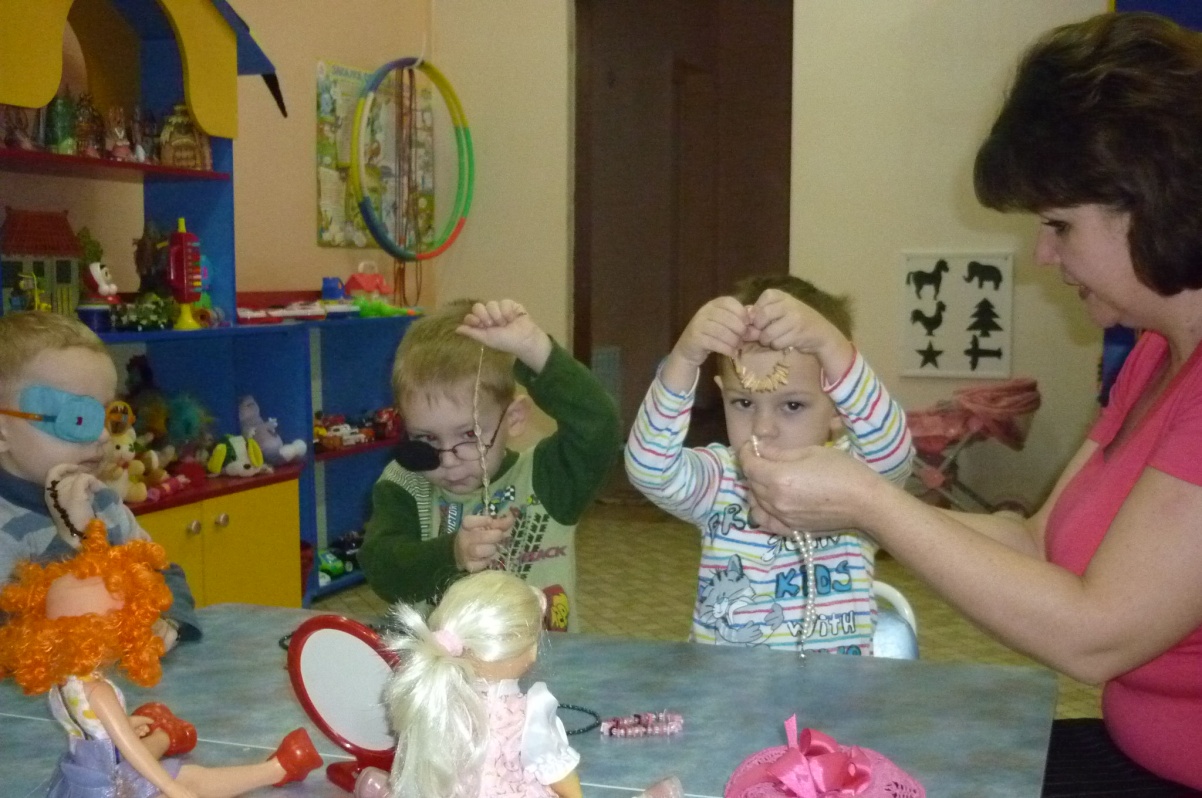 Дети: Они светятся, переливаются. Воспитатель: А если мы преподнесем вот эти(деревянные, из бумаги, )?Дети: Они не светятся.Воспитатель: Ребята, а кто носит бусы?Дети: мамы, бабушки, тетеньки.Воспитатель: Правильно. А зачем они носят? Дети: Что бы быть красивее.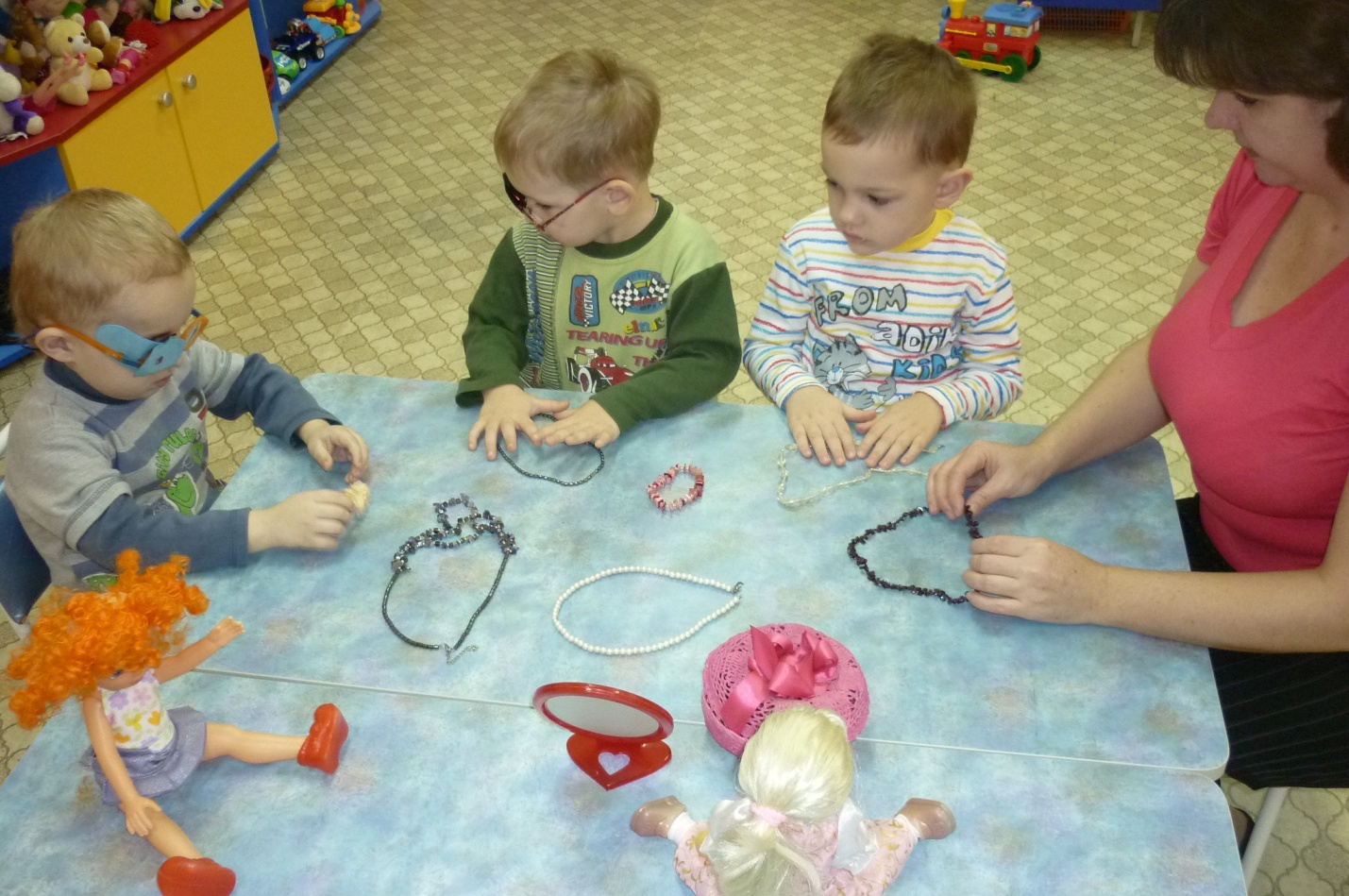 Воспитатель:Умницы.А вы хотите надеть бусы?Дети:Да, очень.Помочь детям примерить на себя бусы. Подвести их к зеркалу, чтобы они посмотрели на себя.Воспитатель:Вам нравится? Красиво?Давайте и мы сделаем мамам красивые бусы.Дети:Давайте.Воспитатель: Но из чего нам с вами можно сделать бусы?Дети: Из бумаги, из макарон.Воспитатель: очень хорошо.Ребята, а теперь давайте немного поиграем.Я предлагаю вам новую игру «Лягушки и цапля».Игра «Лягушки и цапля»Приложение 2 Цель: Познакомить с содержанием стихотворения М.Садовского«Лесные бусы», Л.Давыдовой « Мне мама приносит»; закреплять умение правильно работать с изобразительными материалами; развивать мелкую моторику рук; закреплять навыки дифференцирования основных цветов; воспитывать чувство коллективизма, воспитывать у детей доброе отношение друг к другу и родным.Материал: макароны, кисточка, краски(трех цветов), досточка .Ход.Воспитатель: Послушайте ребята стихотворение , о том какие бусы маме подарил мальчик.Хочу лесные бусыЯ маме подарить.Они не продаются,Их надо смастерить.Я вдену паутинкуВ сосновую иглу,Иголкой земляникуДушистую проткну.Потом найду рябину,Но в рот не положу.Поближе к земляникеЧернику усажу.Потом орех прохладныйНа тропке подниму.А следом желудь желтыйПодвинется к нему.Потом найду рябинуИ все начну опять:Багряный, черный, желтыйНизать, низать, низать.Я сделаю застежкуИз мягкой бересты.Такие бусы мамеВ лесу найдешь и ты.Воспитатель: Ребята, а мы с вами будем делать бусы из… Чего?Воспитатель достает другую коробочку , в которой лежат макароны. Дети: макарон.Воспитатель: Правильно. Для этого нам необходимо: немного макарон, кисточка, краски, баночка с водой и желание мастерить.Воспитатель: А кому вы будете делать бусы?Дети: Маме, бабушке.Воспитатель: Скоро будет мамин праздник. Мама-это самый родной и близкий человек на свете. А вы маме помогаете?Дети: Да.Воспитатель: Помогите и мне перебрать макароны из коробочки на тарелочку. А пока вы перекладываете, я расскажу вам ,стихотворение про маму.Дети аккуратно пальчиками перекладывают макароны из коробки на тарелку.МамаМне мама приноситИгрушки, конфеты, Но маму люблю я Совсем не за это.Веселые песни Она напевает,Нам скучно вдвоемНикогда не бывает.Я ей раскрываю,Свои все секреты.Но маму люблю я, Не только за это.Скажу я вам прямо,Люблю свою маму -Ну, просто за то что,Она моя мама!Воспитатель: А вы также сильно любите свою маму?Дети: Да, очень.Воспитатель: Вам понравилось перекладывать макароны?Дети: Да.Воспитатель: Ребята, а какого цвета у нас краски?Дети: Красного, желтого, зеленого.Воспитатель: Правильно. Сегодня мы с вами будем учиться раскрашивать ими наши макароны. Вы увидите ,как при помощи красок и кисточки ,самые обычные макароны превратятся вот в такие бусы.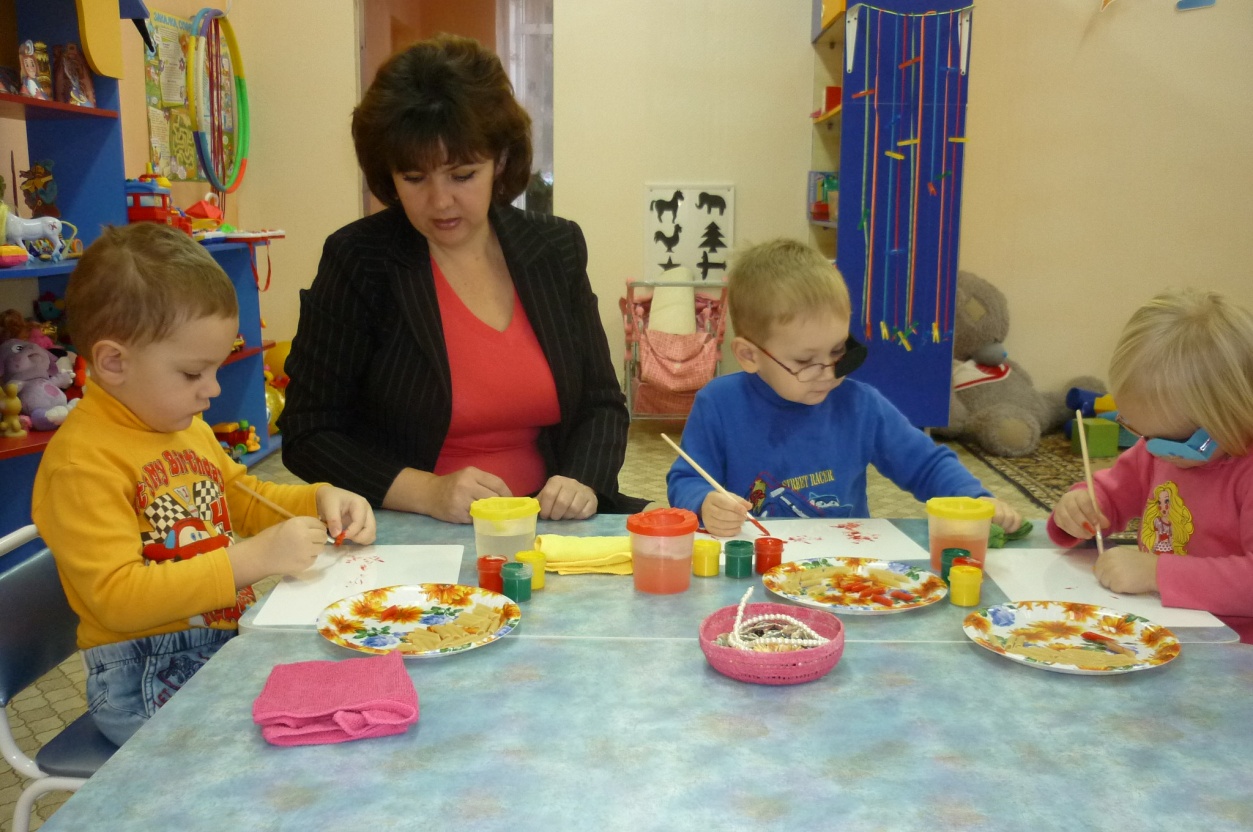 Воспитатель показывает готовые бусы из макарон. Далее работа проводится в небольших подгруппах, состоящих из 2-3 детей.Воспитатель: Ребята, наши макароны будем красить на досточки.Воспитатель показывает как нужно пользоваться красками, как правильно держать кисточку, как аккуратно придерживать макаронку пальчиками. Воспитатель помогает по необходимости каждому ребенку. Воспитатель: Ваши пальчики устали?Дети: Да.Воспитатель: Давайте дадим им отдохнуть и сделаем пальчиковую гимнастику.Гости.«Дружная семья» 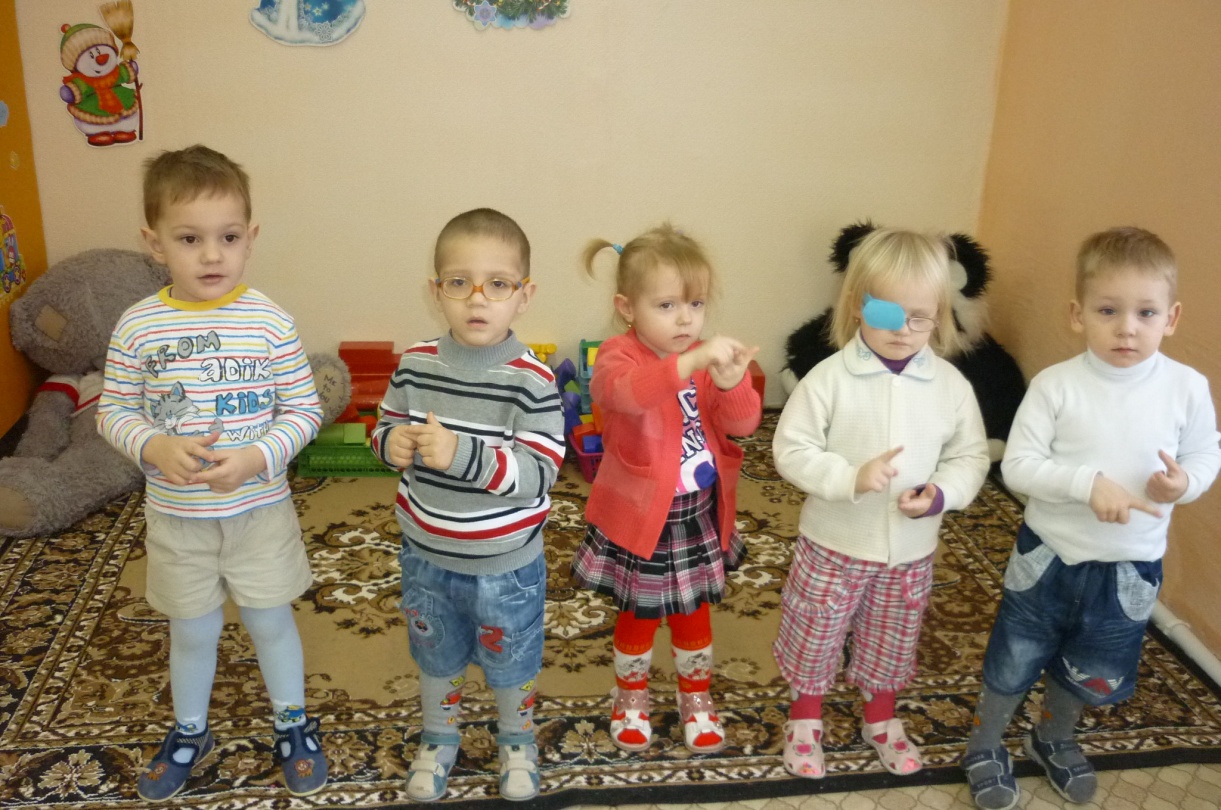 Воспитатель: Смотрите, пока мы с вами делали гимнастику для пальчиков, наши бусинки уже почти подсохли. Мы оставим их на подоконнике, чтобы они хорошо подсохли. А завтра продолжим работу.Приложение 3Цель: закрепить умения различать цвета; развивать моторику, тактильные ощущения; учить собирать детали воедино; развивать речь, память, логику; любоваться готовым изделием;Материал: раскрашенные макароны, резиночка-веревка,блюдца.Ход.Воспитатель: Ребята, давайте посмотрим на наши бусинки. Они подсохли ?Дети: Да, они сухие.Воспитатель: Деточки, а теперь их нужно разложить по цветам в эти 3 тарелочки. Вы поможете мне?Дети: да, конечно.Воспитатель: Мы с вами разделимся на 3 группы: в первой группе детки будут отбирать бусинки…какого цвета?Воспитатель показывает бусинки красного цвета, затем желтого и зеленого. Воспитатель побуждает детей называть каждый цвет.Дети: красного.Воспитатель: Правильно. Во второй группе будут отбирать бусинки…Дети: желтого цветаВоспитатель: А в третьей группе детки будут находить бусинки…?Дети: зеленого цвета.Воспитатель: Какие вы умницы. Назвали все цвета правильно. Мы ведь не будем дарить мамам разноцветные макаронки на блюдцах?. Скажите ,а что нам надо сделать , чтобы одеть маме бусы?Дети: Собрать.Воспитатель: Совершенно верно. Посмотрите ,на нашу помощницу, которая будет нам в этом помогать. Что это?Дети: Веревочка.Воспитатель: Правильно. А наша веревочка волшебная, она еще и растягивается.Воспитатель дает каждому ребенку убедиться в этом ,и попробовать самому ,растянуть веревочку.Воспитатель: У нашей веревочки, очень много подружек, и каждая хочет помочь, нашим ребяткам, собрать красивые бусы для мам.Воспитатель приносит веревочки для каждого ребенка.Воспитатель: А теперь давайте собирать наши бусы. Будем собирать каждый цвет по порядку. Смотрите, сначала берем красную бусинку, затем желтую, а потом зеленую. И повторяем так несколько раз.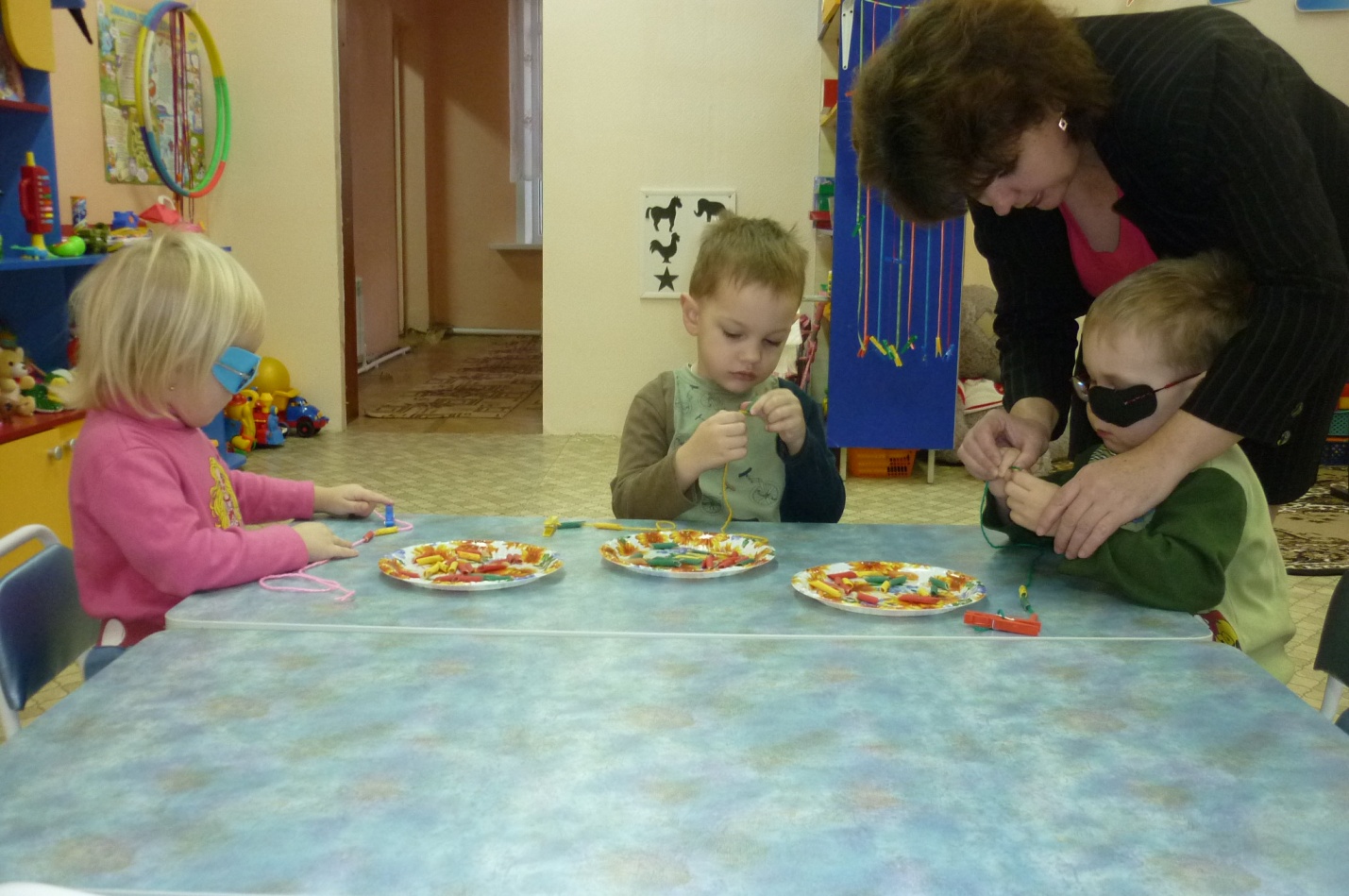 Воспитатель помогает каждому ребенку по необходимости. Следит за тем , чтобы бусы собирались в определенном порядке. После окончания работы похвалить каждого ребенка.Воспитатель: Вы все молодцы. Посмотрите , какие бусы у нас получились.Как вы думаете ,мамам понравятся они?Дети: Конечно. Да.Воспитатель: Ребята , а давайте примерим бусы на себя?Дети: Да. Давайте.Воспитатель: Правда красиво?Дети: Да, очень.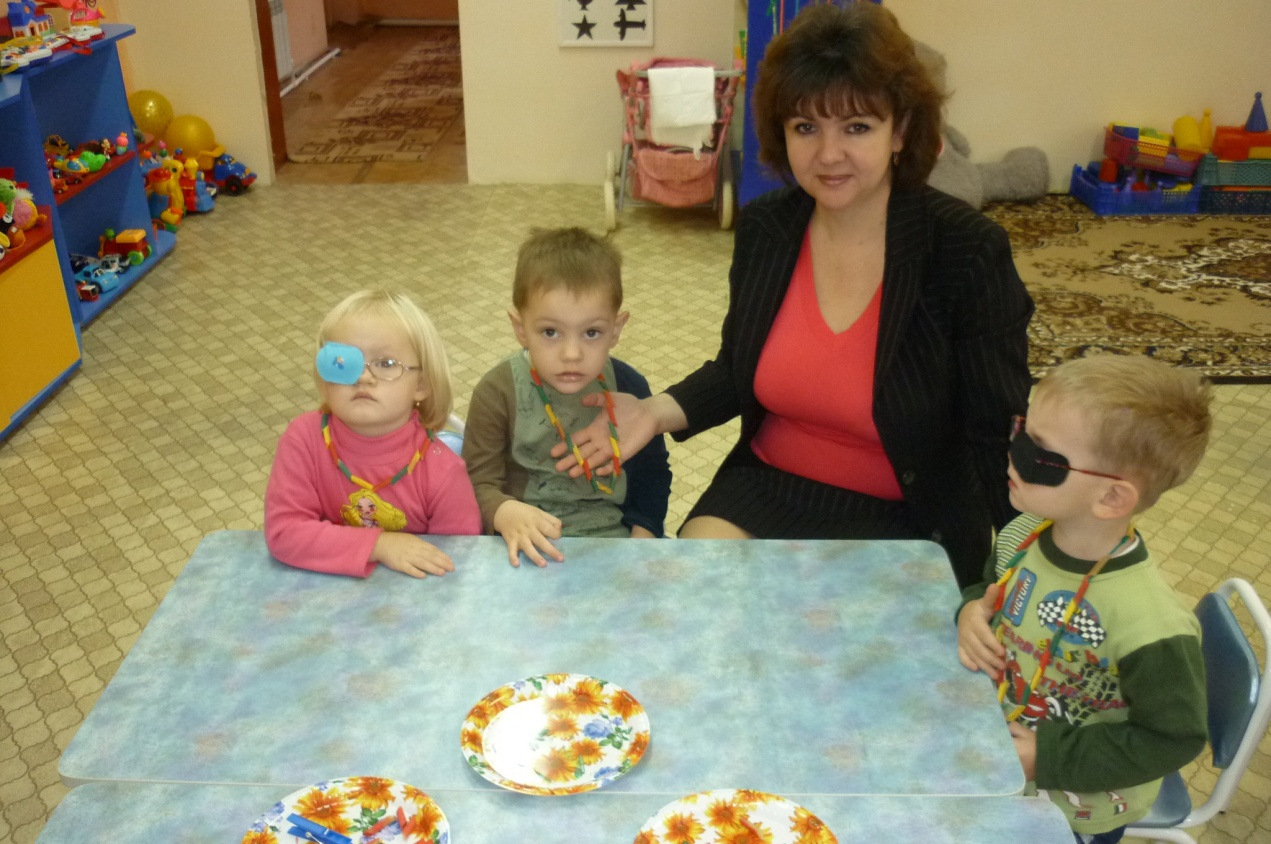 Воспитатель: Наши пальчики сегодня очень устали ,давайте сделаем для них гимнастику.Карандаш Карандаш в руках катаю,Между пальчиков верчу.Непременно каждый пальчик,Быть послушным научу. (лучше дать малышу карандаш с гранями)Воспитатель: Ребята, завтра на празднике «Дня Мамы» вы торжественно поздравите своих мам и подарите им свои бусы.ГОУ ТО «Енош»Проект в младшей группе«Мамочке любимой, бусы подарю»Воспитатель:  Грищенко О. А.г. Ефремов, 2013 г.1.На болоте у опушкиЖили были две лягушки.Громко квакали: ква-ква,Ква-ква, ква-ква. (дети приседают, сжимая и разжимая кулачки)2. На болоте танцевали -Тили-тили, трали-вали.Все на свете позабыли -Трали-вали, тили -тили. (танцуют)3. Поскакали по болоту.Нам скакать всегда охота.Мы попрыгаем немножкоНа зеленых наших ножках. (прыгают)4. Кто идет такой высокий -Длинноклювый, длинноногий? (руку «под козырек»)Это цапля — вот беда!Разбегайся, кто куда!!! (дети разбегаются)- Мама, мама!- Ладони сложить вместе, пальцы слегка расставлены, смотрят вверх. мизинчики отрываются друг от друга и снова соединяются два раза.- Что, что, что?большие пальцы отрываются и соединяются три раза.- Гости едут.то же делают безымянные пальцы,- Ну и что.Указательные пальцы отрываются и соединяются три раза.Чмок, чмок, чмок.средние пальцы сначала «обнимаются» а потом «целуются».Этот пальчик – дедушка,поочерёдно загибаем пальчики на ручкеЭтот пальчик – бабушка,Этот пальчик – папочка,Этот пальчик – мамочка,Этот пальчик – я!Вот и вся моя семья! 